Dijaška skupnost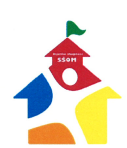 Srednja šola za oblikovanje MariborPark mladih 82000 MariborPRIJAVNICA ZA PREDSTAVNIKA/CO DIJAKOV V SVETU ŠOLESrednje šole za oblikovanje Maribor Ime in priimek: _________________________________________Razred: _____Kratka predstavitev kandidata (na kratko zapišite nekaj o sebi, svojih interesih, osebnostnih lastnostih, prednostih, kako vidite svoje delo v svetu šole)Kandidati morajo prijavo posredovati na naslov Srednja šola za oblikovanje Maribor, Park mladih 8, 2000 Maribor (po pošti ali osebno v tajništvo) ali na elektronski naslov mentorja dijaške skupnosti renato.flis@ssom.si . Prijava je vložena pravočasno, če je bila poslana najkasneje do 10. 9. 2021. Prijavnice, ki bodo prispele po navedenem roku ne bodo upoštevane.Datum:								Podpis: